ZAHRADA Č. 43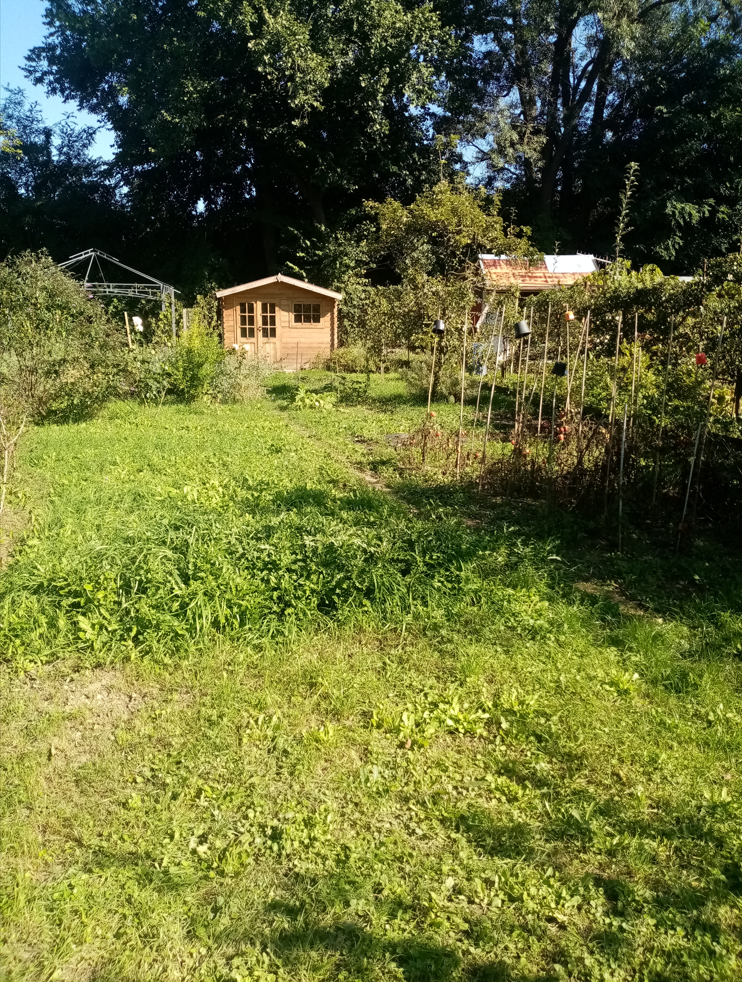 ZAHRADA Č. 29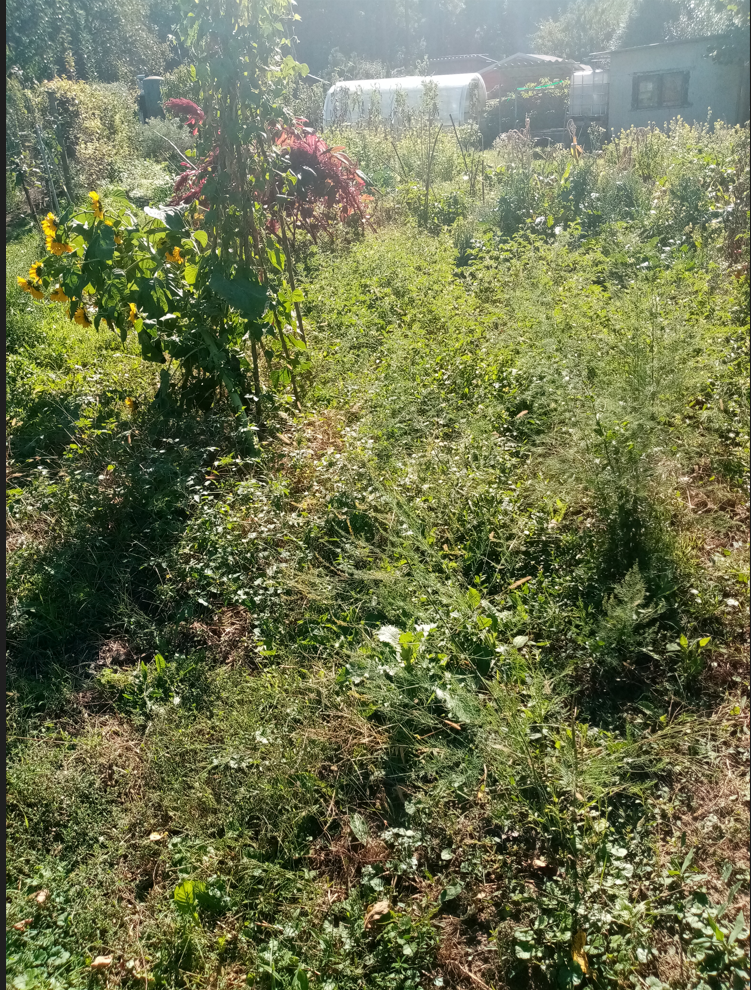 ZAHRADA Č. 30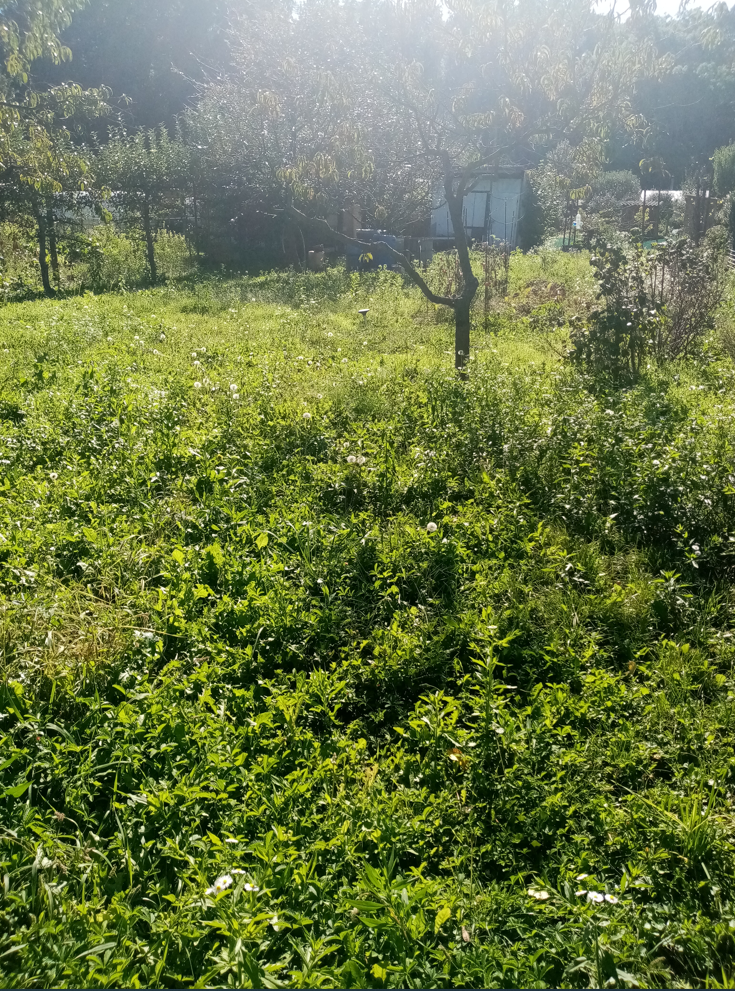 ZAHRADA Č. 2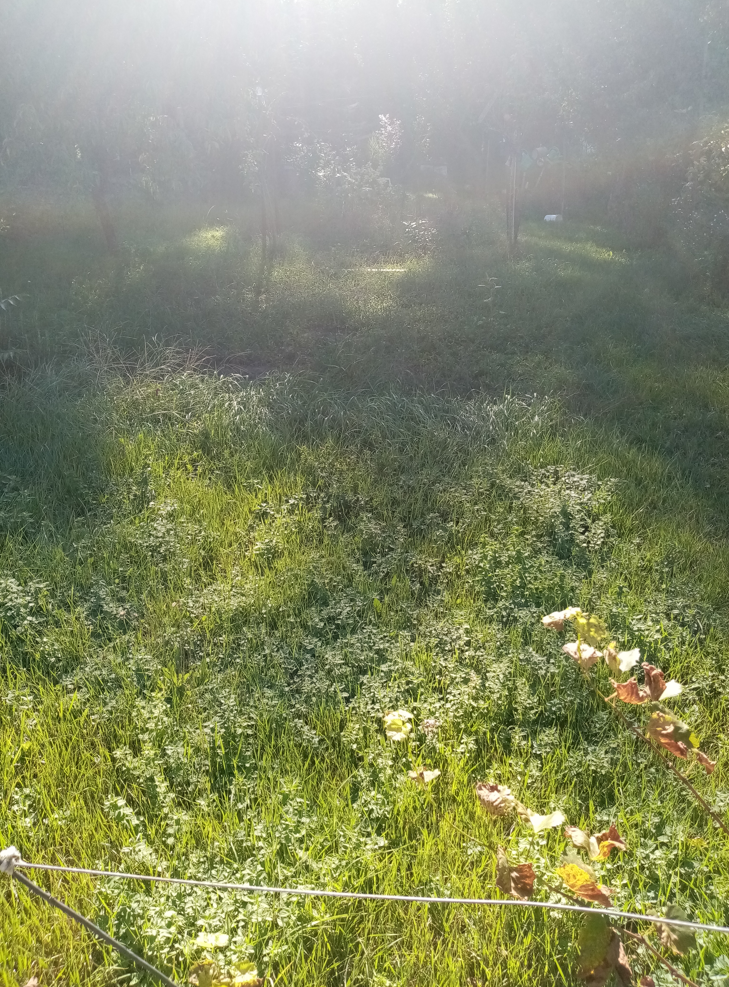 